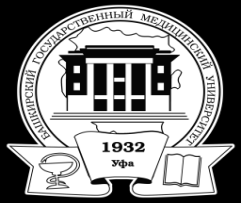                                        ФЕДЕРАЛЬНОЕ ГОСУДАРСТВЕННОЕ БЮДЖЕТНОЕ ОБРАЗОВАТЕЛЬНОЕ УЧРЕЖДЕНИЕ ВЫСШЕГО ОБРАЗОВАНИЯ                     БАШКИРСКИЙ  ГОСУДАРСТВЕННЫЙ  МЕДИЦИНСКИЙ УНИВЕРСИТЕТ                 МИНИСТЕРСТВА  ЗДРАВООХРАНЕНИЯ РОССИЙСКОЙ ФЕДЕРАЦИИПЕРЕЧЕНЬ ВОПРОСОВ ДЛЯ ПОДГОТОВКИК ГОСУДАРСТВЕННОМУ ЭКЗАМЕНУПо направлению подготовки 33.06.01 Фармация,по специальности 14.04.03 Организация фармацевтического делаКакие общемировые тенденции развития современной педагогической науки вам известны? Охарактеризуйте их. Дайте характеристику основной терминологии (5-6 понятий) педагогической науки. В чем заключается сущность целостного педагогического процесса? Охарактеризуйте его. Чем характеризуется современная государственная политика в области образования? Закон «Об образовании в Российской Федерации». В чем состоит вклад ученых-медиков в развитие мировой педагогики (П.Ф. Лесгафт, И.М. Сеченов, И.П. Павлов)? Педагогическая деятельность хирурга Н.И. Пирогова. Что представляет собой дидактика? Каковы научные основы процесса обучения (культурологические, нормативные, психологические, этические, физиологические, информационные)? В чем заключаются психолого-педагогические компоненты содержания высшего медицинского образования? Научные основы определения содержания образования: факторы, влияющие на отбор содержания, компоненты содержания, подходы к определению содержания. Что представляют собой образовательный стандарт высшей школы, учебный план, учебная программа как основа организации образовательного процесса в вузе? Охарактеризуйте их. Перечислите и раскройте принципы обучения в контексте решения основополагающих задач образования. Дайте психолого - дидактическую характеристику форм организации учебной деятельности. Что представляет собой самостоятельная работа студентов как развитие и самоорганизация личности обучаемых? Что представляет собой лекция как ведущая форма организации образовательного процесса в вузе? Развитие лекционной формы в системе вузовского обучения (проблемная лекция, лекция вдвоѐм, лекция - пресс-конференция, лекция с заранее запланированными ошибками). Какие классификации методов обучения вам известны? Дайте краткую характеристику методов обучения.Как взаимосвязаны методы и приемы обучения? Охарактеризуйте активные методы обучения (не имитационные и имитационные). В чем заключаются теоретические основы интенсификации обучения посредством использования технологий обучения? Предметно-ориентированные, личностно-ориентированные педагогические технологии в вузе. Какие классификации педагогических технологий вам известны? В чем заключается возможность их применения в практике медицинского вуза? Дайте характеристику технологии контекстного обучения, технологии проблемного обучения, технологии модульного обучения. Что представляют собой информационные технологии обучения, кейс-метод? Что представляют собой средства обучения и контроля как орудия педагогической деятельности? Характеристика средств обучения и контроля. В чем заключаются дидактические требования к использованию средств обучения? Какие типологии личности студента вам известны? Студент как субъект учебной деятельности и самообразования. Что понимается под педагогической коммуникацией? Сущность, структура педагогического общения; стили и модели педагогического общения. Каковы особенности педагогического общения в вузе? Что представляют собой конфликты в педагогической деятельности? Каковы способы их разрешения и предотвращения? Что представляет собой воспитание как общественное и педагогическое явление? В чем заключаются культурологические основания воспитательного процесса? Охарактеризуйте основные противоречия, закономерности и принципы воспитательного процесса. Что представляет собой обучающийся как объект воспитательно-образовательного процесса и как субъект деятельности? Педагогическое взаимодействие в воспитании? Назовите и охарактеризуйте основные направления воспитания личности. В чем заключается сущностная характеристика основных методов, средств и форм воспитания личности? Что представляет собой студенческий коллектив как объект и субъект воспитания? Педагог в системе воспитательно-образовательного процесса. Что представляет собой педагогическая практика аспирантов, в чем заключается порядок еѐ организации и проведения? Охарактеризуйте теоретико-методологические основания управления образовательными системами. Общемировые тенденции развития современной педагогической науки. Характеристика основной терминологии (5-6 понятий) педагогической науки. Сущность целостного педагогического процесса и его характеристика. Современная государственная политика в области образования. Закон «Об образовании в Российской Федерации». Вклад ученых-медиков в развитие мировой педагогики: П.Ф. Лесгафт, И.М. Сеченов, И.П. Павлов. Педагогическая деятельность хирурга Н.И. Пирогова. Дидактика в системе наук о человеке. Научные основы процесса обучения (культурологические, нормативные, психологические, этические, физиологические, информационные). Психолого-педагогические компоненты содержания высшего медицинского образования. Научные основы определения содержания образования: факторы, влияющие на отбор содержания, компоненты содержания, подходы к определению содержания. Образовательный стандарт высшей школы, учебный план, учебная программа как основа организации образовательного процесса в вузе. Принципы обучения в контексте решения основополагающих задач образования. Психолого - дидактическая характеристика форм организации учебной деятельности. Самостоятельная работа студентов как развитие и самоорганизация личности обучаемых. Лекция как ведущая форма организации образовательного процесса в вузе. Развитие лекционной формы в системе вузовского обучения (проблемная лекция, лекция вдвоѐм, лекция - пресс-конференция, лекция с заранее запланированными ошибками). Классификация методов обучения. Соотношение методов и приемов. Характеристика основных методов и приемов в обучении. Активные методы обучения (не имитационные и имитационные). Теоретические основы интенсификации обучения посредством использования технологий обучения. Классификации педагогических технологий, возможность их применения в практике медицинского вуза. Предметно-ориентированные, личностно-ориентированные педагогические технологии в вузе. Технология контекстного обучения; технология проблемного обучения; кейс-метод; технология модульного обучения; информационные технологии обучения, дистанционное образование. Понятия средства обучения и контроля как орудия педагогической деятельности. Характеристика средств обучения и контроля. Дидактические требования к использованию средств обучения. Студент как субъект учебной деятельности и самообразования. Типологии личности студента. Педагогическая коммуникация: сущность, содержание структура педагогического общения; стили и модели педагогического общения. Особенности педагогического общения в вузе. Конфликты в педагогической деятельности и способы их разрешения и предотвращения. Специфика педагогических конфликтов; способы разрешения конфликтов. Происхождение воспитания и основные теории, объясняющие этот феномен. Культурологические основания воспитательного процесса. Основные противоречия, закономерности и принципы воспитательного процесса. Обучающийся как объект воспитательно-образовательного процесса и как субъект деятельности. Педагогическое взаимодействие в воспитании. Основные направления воспитания личности. (Базовая культура личности и пути ее формирования.) Сущностная характеристика основных методов, средств и форм воспитания личности. Студенческий коллектив как объект и субъект воспитания. Педагог в системе воспитательно-образовательного процесса. Педагогическая практика аспирантов, порядок еѐ организации и проведения Теоретико-методологические основания управления образовательными системами.61 . Организация фармацевтической помощи.62. Организация фармации как наука, ее цели, задачи, объекты и предметы исследований. Место организации фармации в современном знании. Связь организаций фармации с другими фармацевтическими, медицинскими, экономическими, социологическими, управленческими, юридическими и другими науками.63. Основные направления дифференциации организации фармации как науки: фармацевтический маркетинг и организация фармацевтической помощи; экономика фармацевтических организаций; учет в фармацевтических организациях: кадровый, процессный, финансовый, инновационный и инвестиционный менеджмент, риск-менеджмент в фармацевтических организациях; фармакоэпидемиология, фармацевтическая география в соцэкосистемах; фармакоинформатика, фармакоэкономика. Логистика.64. Основы методологии организационно-экономических исследований в фармации. 65. Понятие методология научного исследования. Абстрактная открытая гипотетическая синтетическая модель объекта исследования как основа методологии.66. Основные методы организационно-экономических исследований в фармации: общенаучные методы исследований (исторический, логический, системный анализ и др.); статистические методы (группировка, построение вариационных рядов, корреляционный анализ, дисперсионный анализ, анализ временных рядов, кластерный анализ и др.); социологические методы (экспертных оценок и др.); методы анализа и нормирования труда в фармации (фотографии рабочего дня, хронометраж и др.); методы фармакоэпидемиологии; методы фармакоэкономики; методы оценки состояния фармацевтической бизнес единицы (анализ финансовых результатов деятельности, анализ финансового состояния предприятия, анализ деловой активности и эффективной деятельности предприятия; методика комплексной оценки эффективности хозяйственной деятельности); метод кадрового, процессного, финансового и риск-менеджмента; метод программно-целевого планирования и его использование в фармации.67. Системы в фармации. Методы изучения систем. Моделирование систем. Открытые и закрытые модели системы. Адекватность модели. Основы методологии системного анализа.68. Здравоохранение как система. Принципы национального здравоохранения. Основы правового законодательства по здравоохранению РФ. 69. Стандартизация в здравоохранении и в сфере обращения лекарств.70. Подсистема фармацевтической помощи. Цели и задачи: изучение запросов и нужд потребителей, конструирование (создание) аптечных товаров, в первую очередь лекарств, их производство, регистрация, контроль качества и сертификации, доведение до потребителя, мониторинг за побочными эффектами, фармацевтическая информация, защита прав потребителей фармацевтической помощи, непрерывного фармацевтического образования, государственного регулирования обращения лекарственных средств. 71. Основные характеристики и тенденции развития системы фармацевтической помощи и фармацевтического рынка РФ.72. Правовое поле обращения лекарственных средств, других фармацевтических и парафармацевтических товаров фармацевтической деятельности.73. Основы законодательства Российской Федерации о лекарственных средствах:законодательство и нормативные акты государственного регулирования отношений, возникающих в сфере обращения лекарственных средств (гос. регистрация лекарственных средств; лицензирование деятельности в сфере обращения их; аттестация и сертификация специалистов, занятых в сфере обращения лекарственных средств; государственного контроля производства, изготовления, качества, эффективности, безопасности лекарственных средств.74. Полномочия Правительства и органов исполнительной власти РФ в сфере обращения лекарственных средств; законодательные, нормативные акты и отраслевые стандарты в области Государственной системы контроля качества, эффективности и безопасности лекарственных средств; производства и изготовления лекарственных средств, государственной регистрации их; ввоза лекарственных средств на территорию РФ и вывоза их из России; оптовой и розничной торговли лекарственными средствами; разработки новых лекарственных средств; государственных гарантий доступности лекарственных средств; информации о лекарственных средствах и их рекламе; ответственности за вред, нанесенный здоровью человека применением лекарственных средств.75. Федеральный закон от 31 марта . №61-ФЗ «Об обращении лекарственных средств».76.Основы законодательства Российской Федерации о наркотических средствах, психотропных веществах и их прекурсорах.77. Федеральный закон от 8 января  № 3-ФЗ «О наркотических средствах и психотропных веществах» и другие законодательные и подзаконные акты по проблеме наркотических средств и психотропных веществ: Государственная политика в сфере оборота наркотических средств, психотропных веществ и области противодействия их незаконному обороту (ее принципы и направления).78. Перечень наркотических средств, психотропных веществ и их прекурсоров, подлежащих контролю в РФ. Государственная монополия на основные виды деятельности, связанные с оборотом наркотических средств и психотропных веществ.79. Организационная основа деятельности в сфере оборота наркотических средств и психотропных веществ и в области противодействия их незаконному обороту.80.Особенности лицензионной деятельности, связанной с оборотом наркотических средств и психотропных веществ.81. Условия осуществления отдельных видов деятельности, связанных с оборотом наркотических средств, психотропных веществ и их прекурсоров (НСПВиП), ограничение или запрещение оборота некоторых НСПВиП, разработка наркотических средств и психотропных веществ (НСПВ), их производство и изготовление. Переработка в целях получения препаратов, внесенных в списки П и Ш.82. Запрет приватизации и иных форм разгосударствления государственных унитарных предприятий и учреждений, находящихся в федеральной собственности, занимающихся разработкой, производством, изготовлением НСПВ или входящих в единый технологический комплекс, связанных с производством НСПВ, внесенных в список П.83. Законодательное и нормативное регулирование:– хранения, порядка перевозки, запрещения пересылки, ввоза (вывоза), приобретения, упаковки и маркировки НСПВ;- уничтожения НСПВ и их прекурсоров, инструментов и оборудования, дальнейшее использование которых признано нецелесообразным;– отпуска физическим лицам по рецептам НСПВ и их использования.84. Противодействие незаконному обороту НСПВиП и их прекурсоров.85. Права потребителей фармацевтической помощи в РФ, система защиты прав потребителей фармацевтической помощи.86. Защита прав потребителей фармацевтической помощи – центральная проблема перехода Российской Федерации к правовому государству и рынку потребителя.87. Система защиты прав потребителей фармацевтической помощи, цель, внутренне строение, внешняя среда.88. Правовые основы системы защиты прав потребителей фармацевтической помощи (ЗППФП): в федеральных законах «Основы законодательства об охране здоровья граждан», «Об обращении лекарственных средств», «О наркотических средствах и психотропных веществах», «О рекламе», «О защите прав потребителей», «О сертификации продукции и услуг», «О ветеранах»; постановлениях Правительства РФ, законах и постановлениях правительства субъектов РФ, нормативных актах министерств и ведомств и др.89. Формулярная система, как инструмент обеспечения прав потребителей ЛС.90. Формы хозяйствования: индивидуальная трудовая деятельность, товарищества (полные и смешанные), Акционерные общества (закрытые и открытые), торговые дома, фирмы, концерны, синдикаты, холдинги, финансово-промышленные группы, государственные и муниципальные унитарные предприятия. Приватизация фармацевтических организаций и предприятий. 91. Розничное звено системы доведения аптечных товаров до потребителей.92. Аптека — центральное звено в каналах движения фармацевтических и других товаров аптечного ассортимента.93. Правила надлежащей фармацевтической практики (GPP)94. Определение, задачи и функции аптек, классификация. Принципы размещения аптек. Организационное проектирование аптек. Инженерное обустройство помещений, оборудование и оснащение. Номенклатура должностей аптечных работников; рекомендуемые штатные нормативы. Моделирование организации аптек в зависимости от объема и специфики работы. Лицензирование фармацевтической деятельности, аккредитация аптечных учреждений и физических лиц.95. Товарная политика – основной элемент маркетинговой функции аптеки. Товар, номенклатура и ассортимент аптечных товаров. Основные направления товарной политики. Анализ жизненного цикла аптечных товаров (ЖЦТ). Концепция жизненно-необходимых и важнейших лекарств. Формирование ассортимента товаров в аптеке (ассортиментная политика): определение рационального набора одновременно обращаемых на рынке товаров в зависимости от ЖЦТ; установление оптимальной товарной номенклатуры; разработка перечня обязательного ассортимента; оптимизация ассортимента с учетом скорости реализации; обновление ассортимента. Разработка новых товаров и услуг.96. Принципы определения потребности и изучения спроса на лекарственные препараты (ЛП). Факторы, формирующие потребность в ЛП, их классификация. Методы определения потребности. Взаимосвязь понятий: потребность, спрос и потребление. Факторы, формирующие спрос. Принципы классификации спроса на ЛП. Исследование факторов, формирующих спрос. Ценовая и подоходная эластичность, их измерение. Определение размеров спроса. Управление потребительским поведением. Система формирования спроса и стимулирования сбыта. Особенности рекламы фармацевтических товаров.97. Обеспечение аптеки товарами. Формирование заказа аптеки на товары. Принципы формирования цен и распределение наценок между партнерами товародвижения. Поставщики фармацевтических товаров на рынке России. Формы условий поставки. Поставка на условиях консигнации. Выбор поставщика и условий поставки. Контракт на поставку товаров аптеке.98.Получение товаров аптекой от поставщиков. Документальное оформление поступления товаров по количеству мест при завозе в аптеку. Приемка товаров по количеству и качеству. Порядок предъявления претензий по поставкам. Принципы и приемы размещения товаров по местам хранения в аптеке. Влияние характера и объема работы аптеки на специализацию мест хранения и организационную структуру аптеки. Графическое моделирование организации хранения аптечных товаров. Персонал, ответственный за получение товаров аптекой и его реализацию. Организация контроля над своевременностью реализации товаров в зависимости от их срока годности.99. Организация приема заказов на изготовление лекарственных препаратов (ЛП) по амбулаторным рецептам и отпуска готовых и изготовленных ЛП из аптек. Фармацевтическая экспертиза рецепта, цели, установление действенности рецепта как юридического и финансового документа. Алгоритм экспертизы рецепта. Способы оформления заказов на экстемпоральные ЛП, таксирование стоимости заказа. Первичный учет амбулаторной рецептуры и объема реализации по этому виду. Организация рабочих мест по приему заказов и отпуску ЛП по амбулаторным рецептам в аптеках с разным объемом работы на основе использования принципов научной организации труда (НОТ). Автоматизированное рабочее место провизора по фармацевтической экспертизе рецептов. Осуществление денежных расчетов с населением. Закон РФ «О применении контрольно-кассовых машин при осуществлении денежных расчетов с населением». Правила применения контрольно-кассовых машин в аптеках.100. Организация изготовления лекарственных препаратов по амбулаторным рецептам и требованиям лечебно-профилактических учреждений. Организация лабораторных и фасовочных работ в аптеке. Изучение рецептуры как основы научной организации труда в аптеках. Реализация принципов НОТ и управления процессами на основе системного подхода при изготовлении лекарственных препаратов. Использование методов декомпозиции с выделением контрольных точек при организации процесса изготовления ЛП. Блок-схема процесса изготовления различных типов ЛП (инфузионные и инъекционные растворы, ЛП, содержащие наркотические и ядовитые лекарственные вещества, и др.).101. Нормирование труда. Разделение и специализация труда в этой области. Особенности организации изготовления ЛП в асептических условиях. Организация рабочих мест. Максимальные запасы, порядок хранения и выдачи ядовитых и наркотических веществ для изготовления ЛП, предметно-количественный учет этих веществ и их содержащих готовых лекарственных средств. Аттестация рабочих мест. Коэффициент оснащения и организации рабочих мест. Метод бездефектного труда. Документирование работы по изготовлению ЛП, лабораторных и фасовочных работ. Организация безрецептурного отпуска аптечных товаров. Документирование его.102. Организация внутриаптечного контроля. Должностные лица, ответственные за организацию и проведение внутриаптечного контроля, мероприятия, обеспечивающие качество ЛП: графическая модель типичных технологических процессов с выделением контрольных точек. Контроль вспомогательных работ, основного технологического процесса, обезвреживания отходов и оборудования. Предупредительные мероприятия, (приемочный контроль, контроль сырья и материалов, очищенной воды и воды для инъекций, полуфабрикатов; обеспечение сроков и условий хранения ЛП; соблюдение санитарного режима и фармацевтического порядка; обеспечение исправности и точности средств измерения, регулярность их проверки, тщательность фармацевтической экспертизы рецептов и требований), контроль технологического процесса (контроль отпуска ядовитых и наркотических веществ; полуфабрикатов и концентратов, стабилизаторов и буферных растворов для глазных капель; регистрация этих работ). Особенности организации контроля изготовления инъекционных растворов.103. Организация специализированного рабочего места для контроля качества ЛП в аптеках с различным объемом реализации и экстемпоральной рецептуры. Оформление документации по проведению контроля ЛП в аптеке и изъятия на анализ ЛП контрольно-аналитической лабораторией. 104. Аптечные пункты и другие формы розничной реализации.105. Обеспечение лекарственными препаратами и изделиями медицинского назначения лечебно-профилактических и других учреждений. Подсистема фармацевтической помощи стационарным больным. Организация работы больничной и межбольничной аптек: задачи и функции, порядок организации, классификация, организационное проектирование, штат. Формирование номенклатуры и объема заказа лечебно-профилактического учреждения. Выбор поставщиков. Договорно-правовые обязательства лечебно-профилактических учреждений и поставщиков.106. Фармацевтическая экспертиза требований лечебно-профилактических учреждений, поступающих в аптеки. Порядок отпуска товаров в отделения и кабинеты. Запас товаров в аптеках и отделениях (кабинетах). Учет товарно-материальных ценностей в аптеках и отделениях. Оформление первичной документации. Контроль зав. аптекой за хранением и расходованием ЛП в отделениях и кабинетах. Участие фармацевтического персонала аптеки ЛПУ в решении фармакоэкономических проблем и составлении формуляра аптечных товаров ЛПУ.107. Организация сбыта товаров аптечного ассортимента. Сбыт, его основные виды. Этапы организации сбытовой сети в аптечной системе. Организация сбыта по виду продукции, по регионам, по типам потребителей. Оптовое звено в системе распространения аптечных товаров. Каналы товародвижения. Оптовые посредники: задачи, функции, классификация.108. Аптечный и мелкооптовый аптечный склады – оптовое звено в каналах распространения аптечных товаров. Организация работы аптечного склада: принципы размещения и проектирования, организационная структура и штат. Прием товаров на складе, работа приемного отдела склада. Принципы хранения товаров. Управление товарными запасами: определение гарантийного запаса, принципы размещения товаров на складе. Отпуск товаров со склада в аптеку. Логистика прохождения документов по заказам и их выполнения. Транспортная логистика: принципы доставки товаров в аптеки. Виды транспортировки.109. Учет и анализ хозяйственно-финансовой деятельности аптеки и малого фармацевтического предприятия. Хозяйственный учет и его роль в системе управления. 110. Хозяйственный учет как информационная система для принятия управленческих решений. Учетная политика организации. Задачи, требования, предъявляемые к учету. Виды учета (оперативный, статистический, бухгалтерский). Финансовый и управленческий учет. Учетные измерители. Бухгалтерский учет: предмет и метод. Хозяйственные средства аптеки: состав, размещение, использование и источники образования. Хозяйственные процессы. Учетная политика.111. Бухгалтерский баланс. Виды балансов. Строение актива и пассива баланса. Статьи баланса. План счетов. Система синтетических и аналитических счетов. Простые и сложные бухгалтерские проводки. Метод двойной записи. Оборотные ведомости. Учетные регистры.112. Основные средства. Документальное оформление движения основных средств. Износ (амортизация) основных средств. Синтетический и аналитический учет основных средств. Корреспонденция счетов по учету основных средств и их износа.113. Учет производственных запасов. Учет движения материалов: малоценных и быстроизнашивающихся предметов, вспомогательных материалов, тары, ЛРС и прочих ценностей. Формы первичной документации по приходу и расходу материалов. Синтетический и аналитический учет материалов. Корреспонденция счетов по учету материалов.114. Учет движения товаров в аптеке. Формы первичной документации по приходу товаров. Расход товаров: реализация и прочий документированный расход. Формы первичной документации по расходу товаров. Синтетический и аналитический учет прихода и расхода товаров. Корреспонденция счетов по учету движения товаров.115. Учет денежных средств и расчетов. Правила ведения кассовых операций, обязанности счетных работников. Движение наличных денежных средств. Приходные и расходные кассовые операции. Оформление первичных кассовых документов. Синтетический и аналитический учет денежных средств. Корреспонденция счетов по учету денежных средств. Учет расчетов. Положение о безналичных расчетах. Оформление первичных документов по расчетам с бюджетом (или поставщиками и покупателями). Учет операций по расчетному и валютному счетам. Корреспонденция счетов по учету расчетов.Учет кредитов банка и заемных средств. Учет уставного фонда. Учет труда и заработной платы. Учет отработанного времени. Элементы трудового законодательства России. Виды заработной платы и формы оплаты труда. Договор и трудовые соглашения. Выплаты пособий за счет средств социального страхования пенсионного фонда. Удержание заработной платы. Оформление первичной документации по учету заработной платы. Синтетический и аналитический учет заработной платы. Корреспонденция счетов по учету заработной платы.Учет издержек обращения аптеки. Классификация издержек обращения. Издержки, включаемые в себестоимость и относимые на финансовые результаты. Особенности определения издержек обращения на остаток товаров. Синтетический и аналитический учет издержек. Корреспонденция счетов.Учет финансовых результатов и их использование. Налоговая система в РФ. Синтетический и аналитический учет налогообложения валового дохода и прибыли. Корреспонденция счетов. Использование прибыли.Инвентаризация основных средств, товарно-материальных и других ценностей.Отчетность аптек. Виды отчетности, месячный счет. Составление квартальных и годового балансов и приложений к ним. Оформление статистический отчетности, отчетов в пенсионный фонд и фонд занятости. Чтение баланса.Ведение бухгалтерского учета и применения регистров на малых предприятиях. Правовая основа такого учета. Составление отчетности.Система комплексной оценки по учетным данным состояния аптечного предприятия, имущественного состояния, производственного потенциала, деловой активности, финансовой устойчивости, платежеспособности, рентабельности, эффективности использования активов.Автоматизация бухгалтерского учета. Аудит и органы контроля за хозяйственно-финансовой деятельностью аптеки и малого фармацевтического предприятия. Взаимоотношения аптечного предприятия с налоговой инспекцией. Календарь бухучета по уплате налогов.Основы экономики аптек и других малых фармацевтических предприятий. Финансово-экономический анализ их деятельности.Введение в экономику аптеки. Особенности деятельности предприятий малого бизнеса. Преимущества и недостатки. Базовые формы собственности и организационно-правовые формы предприятий малого бизнеса. Стратегическое планирование. Текущее планирование. Формы текущего планирования (разбивка стратегических планов, составление годовых планов производства, финансового плана, плана маркетинга). Текущее планирование. Методы текущего планирования (балансовый, нормативный (технико-экономических расчетов), экономико-математические методы, методы экономической эффективности, экономико-аналитические (статистические методы).Особенности действий основных экономических законов на фармацевтическом рынке (законов спроса и предложения, убывающей предельной полезности, закономерности потребительского поведения, изучение предпочтений (вкусов), потребительский выбор. Эластичность спроса. Количественные характеристика эластичности спроса. Коэффициенты ценовой, подоходной и перекрестной эластичности. Неценовые детерминанты спроса (потребительские вкусы, число покупателей на рынке, денежные доходы, цены на другие товары, потребительское ожидание). Эффект дохода, эффект замещения.Рыночная система, ее составные части и функционирование. Модели рынков. Микроэкономика. Особенности экономики аптечной службы. Основные экономические показатели, характеризующие экономику аптечной службы: объем продаж, доход, чистая прибыль, издержки (з/плата и производительность). Основы ценообразования на лекарственные препараты. Стратегия ценообразования на лекарственные препараты. Цена: виды цен на ЛП. Факторы, влияющие на цены (факторы спроса, предложения, среды). Основные этапы разработки ценовой стратегии (цены, ценовая политика, реализация ценовой стратегии, корректировка цен). Выбор стратегии цены на новые ЛП, на ЛП, традиционно используемые во врачебной деятельности. Ценовая эластичность спроса.Прогнозирование сбыта. (Планирование объема реализации).Реализация – как основной элемент сбыта. Факторы, влияющие на объем реализации ЛП и ИМН населению и ЛПУ. Цели анализа и планирования объема реализации (планирование, управление и контроль сбытовой деятельности). Зависимость объема реализации от организации сбыта: по характеру потребителей, (население, ЛПУ, другие учреждения), по видам продуктов (группам товара), по регионам. Методика текущего планирования объема реализации: сбор информации, анализ информации, выбор метода, получение результатов.Запасы товаров и их нормирование. Товарное обеспечение объема реализации.Классификация и оценка запасов (по рыночной цене, по средней цене, ЛИФО, ФИФО). Минимальный, средний и оптимальный максимальный запас. Факторы, влияющие на размер запаса. Анализ и планирование запасов. Точка заказа. Стандартный размер заказа. Определение оптимального размера заказа, частоты поставки. Товарное покрытие объема реализации.Издержки, составление смет будущих затрат. Состав (постоянные и переменные). Закон убывающей отдачи. Средние издержки и издержки за единицу продукции. Предельные издержки. Состав издержек аптеки: затраты на основные материалы, вспомогательные материалы, затраты труда (прямые и косвенные), накладные – расходы (аренда, страхование, освещение), амортизация, налоги и т.д.). Методы анализа и планирования затрат аптеки.Валовая и чистая прибыль, проблемы максимизации прибыли. Валовый доход и прибыль. Анализ и планирование валового дохода. Влияние факторов на валовый доход (изменение цены, реализация спроса). Факторы, влияющие на прибыль. Определение прибыли. Анализ сбалансированного соотношения между объемом производства, издержками, прибылью. (Точка безубыточности производства).Система информационного обеспечения в области создания, производства и реализации лекарственных препаратов, маркетинга и фармацевтического менеджмента. Автоматизированные банки по лекарственным средствам. Государственный справочно-информационный фонд медикаментов, предприятий изготовителей и потребителей данной продукции, структура, состав, принципы комплектования.Межведомственные и региональные информационные структуры по вопросам лекарственного обеспечения на территории России.Информационные языки. Единая система классификации и кодирования по лекарственным средствам. Рубрикаторы информационно-поисковые по лекарственным средствам и другим фармацевтическим проблемам.Информационный поиск. Услуги библиотек по информационному поиску, автоматизированные системы информационного поиска. Международные банки информации и документов в области фармации.Алгоритм рутинного поиска научной, патентной и ведомственной информации в библиотеке. Источники и поиск региональной статистической медико-фармацевтической информации, необходимой для принятия оперативных и тактических решений в области хозяйственно-финансовой деятельности аптеки и малого фармацевтического предприятия. Концепция фармацевтического маркетинга. Фармацевтический маркетинг (ФМ) как часть общего маркетинга.Основные определения, понятия и особенности ФМ. Фармацевтический маркетинг как система.Подсистемы ФМ. Основные направления и перспективы маркетинговых исследований. Фармацевтический рынок, методы его изучения. Сегментирование рынка и позиционирование товаров на рынке ЛП. Конкуренция на фармацевтическом рынке (оценка товаров и услуг с ориентацией на целевую группу потенциальных покупателей). Оценка конкурентноспособности товаров.Зеркало товара. Параметрический индекс. Сводный параметрический индекс конкурентоспособности. Последовательность оценки конкурентоспособности товара. Неценовые факторы конкурентоспособности. Формирование спроса и стимулирование сбыта в условиях конкурентных взаимоотношений.Комплексный маркетинговый анализ потребления и прогнозирования потребности в ЛС. Организационная структура подразделений маркетинга, составление планов и бюджета расходов. Фармакоэкологическая эконометрия — новое направление в изучении потребности в ЛС отдельных регионов с учетом мониторинга социальной экологии. Понятие о фармацевтической географии – взаимосвязи общественного здоровья населения, лекарственного обеспечения и географической среды. Система создания, воспроизводства и поставки на производство лекарственных средств. Модель системы, регламентирование научно-исследовательских и опытно-конструкторских работ в этой области государственными актами и рекомендациями ВОЗ. Понятие о надлежащей лабораторной практике, надлежащей клинической практике по изучению фармакологических средств. Этические аспекты создания лекарств, их предклинического изучения и клинических испытаний. Порядок регистрации и введения лекарственных, диагностических средств, медицинской техники и изделий медицинского назначения в Государственные реестры, разрешающие их производство и применение.Система промышленного производства лекарственных препаратов. Нормативно-правовое регулирование организации и деятельности фармацевтических предприятий; фармацевтических фабрик местного значения и заводов, специализированных аптечных предприятий по изготовлению инфузионных растворов, глазных капель и др. лекарственных средств; фармацевтических финансово-промышленных групп, холдингов. Основные отечественные производители аптечных товаров. Требования добротной производственной практики, этические аспекты производства и конкуренции на рынке производителей лекарств.Стандартизация лекарственных средств.Контрольно-разрешительная система обеспечения качества лекарственных средств, иммунобиологических препаратов, изделий медицинского назначения и медицинской техники. Цели, задачи, структура, нормативно-правовое регулирование, система лицензирования и сертификации лекарственных средств. Порядок лицензирования и сертификации отечественных и зарубежных лекарственных средств.Основы менеджмента. Функции и методы менеджмента.Основные термины, понятия, определения науки управления. Иерархиология. Цель, принципы и функции менеджмента. Основные подходы к управлению. Виды управления. Модели и методы менеджмента в фармации.Управление трудовым коллективом. Стиль руководства. Основные подходы к определению и оценке различных стилей руководства. Авторитет руководителя. Методические приемы оценки личностно-деловых качеств менеджера. Формальная и неформальная структуры организации. Социально-психологические методы управления коллективом. Социально-психологический климат коллектива. Конфликты, способы их предупреждения и разрешения. Модели управления конфликтами.Организация совместной деятельности для реализации целей управления. Взаимоотношения. Основные условия официальных взаимоотношений. Ответственность, власть, подотчетность. Принципы распределения обязанностей. Деловые взаимодействия. Функциональные должностные и именные инструкции. Нормы управляемости.Формы и методы организации и стимулирования труда.Психология кадровой политики: принципы, правила, методы управления трудовыми ресурсами аптечных учреждений. Этапы управления трудовыми ресурсами. Управление дисциплиной труда. Оценка уровня работы подчиненных и контроль за их деятельностью. Аттестация провизоров и фармацевтов. Охрана труда. Система непрерывного фармацевтического образования.Общие принципы делопроизводства и их применение в аптечных учреждениях и малых фармацевтических предприятиях.Основы делопроизводства. Принципы единой государственной системы делопроизводства. Организация документооборота. Проектирование и оформление бланков документов. Требования, предъявляемые к текстам документов. Виды основных организационно-распределительных документов.